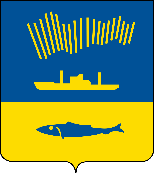 АДМИНИСТРАЦИЯ ГОРОДА МУРМАНСКАП О С Т А Н О В Л Е Н И Е                                                                                                                      №     В связи с кадровыми изменениями п о с т а н о в л я ю: 1. Внести изменения в приложение № 2 к постановлению администрации города Мурманска от 02.11.2016 № 3323 «О создании межведомственной рабочей группы по повышению собираемости платежей населения и прочих потребителей коммунальных услуг» (в ред. постановлений от 22.12.2016 № 3925, от 20.04.2017 № 1140, от 22.09.2017 № 3096, от 31.10.2017 № 3495, от 12.02.2020 № 358, от 31.03.2020 № 874, от 16.08.2021 № 2123) и изложить его в новой редакции согласно приложению к настоящему постановлению.2. Отделу информационно-технического обеспечения и защиты информации администрации города Мурманска (Кузьмин А.Н.) разместить настоящее постановление с приложением на официальном сайте администрации города Мурманска в сети Интернет.3. Редакции газеты «Вечерний Мурманск» (Хабаров В.А.) опубликовать настоящее постановление с приложением.4. Настоящее постановление вступает в силу со дня официального опубликования.5. Контроль за выполнением настоящего постановления оставляю за собой.Глава администрации города Мурманска                                    Ю.В. Сердечкин